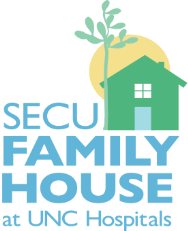                         SECU Family House                      Volunteer of the Year                                                    Nomination Form
Name of Nominee  ______________________________________________________Volunteer Assignment____________________________________________________In a few words, please describe how the nominee meets the award criteria:Demonstrates outstanding commitment to the SECU Family House community
through a commitment of time and willingness to give extra effort to duties and
responsibilitiesExhibits compassion and care for guestsInspires and works well with others, including staff and other volunteers________________________________________________________________________________________________________________________________________________________________________________________________________________________________________________________________________________________________________________________________________________________________________________________________________________________________________________________________________________________________________________________________________________________________________________Person submitting nomination_____________________________________________Date_____________________________ Email________________________________Please return to Allison Worthy, Volunteer Coordinator, SECU Family House by Friday, February 24, 2017. All nominations will be held in confidence.